Дистанционноезадание для учащихсяФИО педагога: Фролова Тамара Владимировна                                                                                                                                                     Программа: «Мастерица»Объединение: «Мастерица». 2-я группаДата занятия по рабочей программе: 30. 10.2020 г. Тема занятия: Техника торцевания. Торцевание на бумаге.Задание: «Цветы».Материалы:Для изготовления «Цветов» нам необходимо следующее оборудование:- Шаблон цветочка.- Гофрированная бумага разных цветов- Ножницы-  Емкость для хранения бумажных заготовок.- Клей ПВА или клей карандаш.- Бумага и стержень от ручки.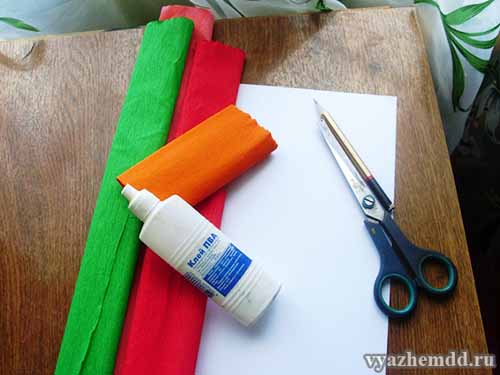 Порядок выполнения: продолжаем выполнение Цветочка в технике торцевания на бумаге.6. Забили один листок, теперь сделаем стебелек таким же образом, а затем и второй листок.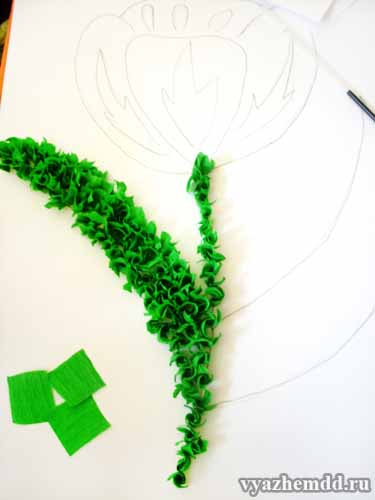 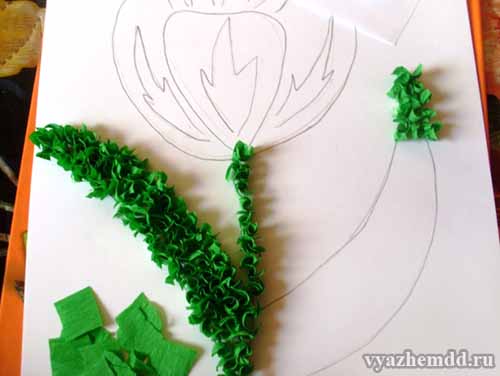 7. Теперь начинаем заполнять бутон, сначала берем красный цвет. И им заполняем передний листик.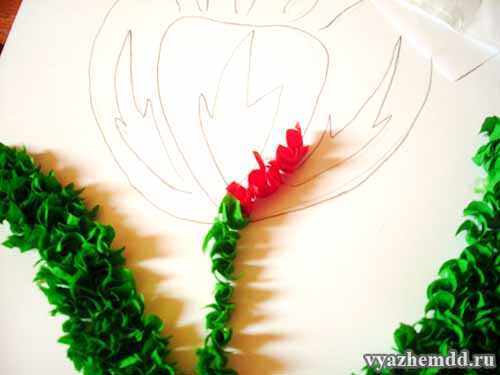 1.Выполнить: листочки тюльпана и перейти на заполнение бутона красным цветом.Результат сдать педагогу: 09.11.2020 г.Результат сфотографировать и прислать мне на электронную почту tamara552011v@mail.ru или на viber 89086675886